Department of Transportation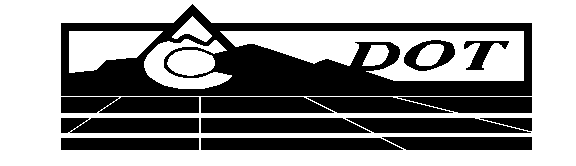 Project Development BranchStandards and Specifications Unit4201 East Arkansas Avenue, Room 290Denver, Colorado  80222(303) 757-9474  FAX:(303)757-9820MemoranduMDATE:		January 31, 2013TO:		All Holders of Standard Special ProvisionsFROM:	Larry Brinck, Standards and Specifications EngineerSUBJECT:	Revision of Section 105, Disputes and Claims for Contract AdjustmentsEffective this date, our unit is issuing a revised version of the standard special provision, Revision of Section 105, Disputes and Claims for Contract Adjustments.  This special provision is 31 pages long, and is dated January 31, 2013.   It replaces the now obsolete version of the same title dated October 27, 2011.  It is to be used in all Design-Bid-Build projects, Modified Design/Build projects, and Design/Build projects unless the modified version of this standard special provision is approved by the Standards & Specifications Unit, beginning with projects advertised on or after February 28, 2013.  Please feel free, however, to use it in projects advertised before this date.This revision clarifies the functions of the Disputes and Claims process and the Dispute Review Board (DRB), and adds requirements from the 2005 Spec Book that were inadvertently omitted from the 2011 Spec Book.  It defines the legal requirements for claims for Total Cost or Modified Total Cost., and requires that all members of the DRB have been trained in the dispute resolution process.  It also clarifies attorney participation in hearings.Those of you who keep books of Standard Special Provisions should replace the obsolete version with this revision.  For your convenience, we are attaching a new Index of Standard Special Provisions, dated January 31, 2013.  In addition, you will find this and other special provisions that are being issued this date in one place in the CDOT Construction Specifications web site:http://www.coloradodot.info/business/designsupport/construction-specifications/2011-Specs/recently-issued-special-provisionslb/mrsAttachmentDistribution: Per Distribution List